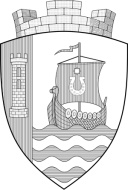 Муниципальное образование«Свердловское городское поселение»Всеволожского муниципального районаЛенинградской областиГЛАВА МУНИЦИПАЛЬНОГО ОБРАЗОВАНИЯПОСТАНОВЛЕНИЕ« 01 » апреля  2015 г.                                                                                                       № 05г.п. им. Свердлова 	В соответствии с частью 4 статьи 12.1 Федерального закона от 25 декабря 2008 года № 273-ФЗ «О противодействии коррупции», частью 1 статьи 3 Федерального закона от 3 декабря 2012 года № 230-ФЗ «О контроле за соответствием расходов лиц, замещающих государственные должности, и иных лиц их доходам», Указом Президента Российской Федерации от 18 мая 2009 года № 558 «О представлении гражданами, претендующими на замещение государственных должностей Российской Федерации, и лицами, замещающими государственные должности Российской Федерации, сведений о доходах, об имуществе и обязательствах имущественного характера», Указом Президента Российской Федерации от 8 июля 2013 года № 613 «Вопросы противодействия коррупции», Указом Президента Российской Федерации от 23 июня 2014 года № 460 «Об утверждении формы справки о доходах, расходах, об имуществе и обязательствах имущественного характера и внесении изменений в некоторые акты Президента Российской Федерации», руководствуясь Уставом МО «Свердловское городское поселение», постановляю:Утвердить форму справки о доходах, расходах, об имуществе и обязательствах имущественного характера согласно приложению № 1 к настоящему постановлению.Установить, что лица, замещающие муниципальные должности, замещаемые на постоянной основе (глава муниципального образования, заместитель председателя совета депутатов), обязаны представлять сведения о своих доходах, расходах, об имуществе и обязательствах имущественного характера, а также о доходах, расходах, об имуществе и обязательствах имущественного характера своих супруги (супруга) и несовершеннолетних детей, представляют такие сведения по форме справки, утвержденной настоящим постановлением и в порядке, установленном настоящим постановлением (приложение № 2). Сведения о доходах, расходах, об имуществе и обязательствах имущественного характера представляются в аппарат совета депутатов муниципального образования «Свердловское городское поселение» Всеволожского муниципального района Ленинградской области по утвержденной настоящим постановлением форме справки ежегодно, не позднее 30 апреля года, следующего за отчетным.Установить, что лица, замещающие муниципальные должности, замещаемые на постоянной основе, нарушившие запреты, ограничения и обязанности, установленные частями 1 - 4 статьи 12.1 Федерального закона от 25 декабря 2008 года № 273-ФЗ «О противодействии коррупции» и частью 1 статьи 16 Федерального закона от 3 декабря 2012 года № 230-ФЗ «О контроле за соответствием расходов лиц, замещающих государственные должности, и иных лиц их доходам» несут ответственность, предусмотренную федеральными конституционными законами, федеральными законами и иными нормативными правовыми актами Российской Федерации.Установить, что сведения о доходах, расходах, об имуществе и обязательствах имущественного характера лица, замещающего муниципальную должность, замещаемую на постоянной основе, его супруги (супруга) и несовершеннолетних детей в соответствии с порядком, установленным настоящим постановлением (приложение № 3), размещаются на официальном представительстве муниципального образования «Свердловское городское поселение» Всеволожского муниципального района Ленинградской области в информационно-телекоммуникационной сети Интернет с соблюдением законодательства Российской Федерации о государственной тайне и о защите персональных данных, а в случае отсутствия этих сведений на официальном сайте - предоставляются общероссийским средствам массовой информации для опубликования по их запросам.Настоящее постановление вступает в силу со дня его принятия.Настоящее постановление подлежит размещению на официальном представительстве муниципального образования «Свердловское городское поселение» Всеволожского муниципального района Ленинградской области в информационно-телекоммуникационной сети Интернет по адресу: www.sverdlovo-adm.ru.Контроль за исполнением настоящего постановления возложить на главу муниципального образования «Свердловское городское поселение» Всеволожского муниципального района Ленинградской области.Глава муниципального образования			                            	В.А. ТыртовПриложение № 1к постановлению главы муниципального образованияот « 01 » апреля  2015 г. № 05                                     В ____________________________________СПРАВКА <1>о доходах, расходах, об имуществе и обязательствахимущественного характера <2>    Я, _____________________________________________________________________________________________________________________________________________,      (фамилия, имя, отчество, дата рождения, серия и номер паспорта, дата выдачи и орган, выдавший паспорт)_____________________________________________________________________________________________________________________________________________________________________________________________________________________________,    (место работы (службы), занимаемая (замещаемая) должность; в случае    отсутствия основного места работы (службы) - род занятий; должность, на замещение которой претендует гражданин (если применимо))зарегистрированный по адресу: ____________________________________________,                                                                                                           (адрес места регистрации)сообщаю   сведения   о   доходах,   расходах   своих,  супруги   (супруга), несовершеннолетнего ребенка (нужное подчеркнуть) ____________________________________________________________________________________________________(фамилия, имя, отчество, год рождения, серия и номер паспорта,  дата выдачи и орган, выдавший паспорт)__________________________________________________________________________(адрес места регистрации, основное место работы (службы), занимаемая (замещаемая) должность)__________________________________________________________________________(в случае отсутствия основного места работы (службы) - род занятий)____________________________________________________________________________________________________________________________________________________за    отчетный   период   с  1  января  20__ г.   по   31  декабря  20__ г. об                         имуществе,  принадлежащем _________________________________________________________________________________________________________________________(фамилия, имя, отчество)на   праве   собственности,   о   вкладах  в  банках,  ценных  бумагах,  об обязательствах имущественного характера по состоянию на "__" ______ 20__ г.    Раздел 1. Сведения о доходах <3> Раздел 2. Сведения о расходах <5> Раздел 3. Сведения об имуществе    3.1. Недвижимое имущество3.2. Транспортные средстваРаздел 4. Сведения о счетах в банках и иных кредитных организациях  Раздел 5. Сведения о ценных бумагах    5.1. Акции и иное участие в коммерческих организациях и фондах   5.2. Иные ценные бумаги    Итого   по   разделу   5   "Сведения   о   ценных   бумагах"  суммарная декларированная стоимость ценных бумаг, включая доли участия в коммерческихорганизациях (руб.), _____________________________________________________________________________________________________________________________.	Раздел 6. Сведения об обязательствах имущественного характера    6.1. Объекты недвижимого имущества, находящиеся в пользовании <20>    6.2. Срочные обязательства финансового характера <24>    Достоверность и полноту настоящих сведений подтверждаю."__" _______________ 20__ г. ______________________________________________                                (подпись лица, представляющего сведения)__________________________________________________________________________                (Ф.И.О. и подпись лица, принявшего справку)--------------------------------<1> Заполняется собственноручно или с использованием специализированного программного обеспечения в порядке, установленном нормативными правовыми актами Российской Федерации.<2> Сведения представляются лицом, замещающим должность, осуществление полномочий по которой влечет за собой обязанность представлять такие сведения (гражданином, претендующим на замещение такой должности), отдельно на себя, на супругу (супруга) и на каждого несовершеннолетнего ребенка.<3> Указываются доходы (включая пенсии, пособия, иные выплаты) за отчетный период.<4> Доход, полученный в иностранной валюте, указывается в рублях по курсу Банка России на дату получения дохода.<5> Сведения о расходах представляются в случаях, установленных статьей 3 Федерального закона от 3 декабря 2012 г. N 230-ФЗ "О контроле за соответствием расходов лиц, замещающих государственные должности, и иных лиц их доходам". Если правовые основания для представления указанных сведений отсутствуют, данный раздел не заполняется.<6> Указываются наименование и реквизиты документа, являющегося законным основанием для возникновения права собственности. Копия документа прилагается к настоящей справке.<7> Указывается вид собственности (индивидуальная, долевая, общая); для совместной собственности указываются иные лица (Ф.И.О. или наименование), в собственности которых находится имущество; для долевой собственности указывается доля лица, сведения об имуществе которого представляются.<8> Указываются наименование и реквизиты документа, являющегося законным основанием для возникновения права собственности, а также в случаях, предусмотренных частью 1 статьи 4 Федерального закона от 7 мая 2013 г. N 79-ФЗ "О запрете отдельным категориям лиц открывать и иметь счета (вклады), хранить наличные денежные средства и ценности в иностранных банках, расположенных за пределами территории Российской Федерации, владеть и (или) пользоваться иностранными финансовыми инструментами", источник получения средств, за счет которых приобретено имущество.<9> Указывается вид земельного участка (пая, доли): под индивидуальное жилищное строительство, дачный, садовый, приусадебный, огородный и другие.<10> Указывается вид собственности (индивидуальная, общая); для совместной собственности указываются иные лица (Ф.И.О. или наименование), в собственности которых находится имущество; для долевой собственности указывается доля лица, сведения об имуществе которого представляются.<11> Указываются вид счета (депозитный, текущий, расчетный, ссудный и другие) и валюта счета.<12> Остаток на счете указывается по состоянию на отчетную дату. Для счетов в иностранной валюте остаток указывается в рублях по курсу Банка России на отчетную дату.<13> Указывается общая сумма денежных поступлений на счет за отчетный период в случаях, если указанная сумма превышает общий доход лица и его супруга (супруги) за отчетный период и два предшествующих ему года. В этом случае к справке прилагается выписка о движении денежных средств по данному счету за отчетный период. Для счетов в иностранной валюте сумма указывается в рублях по курсу Банка России на отчетную дату.<14> Указываются полное или сокращенное официальное наименование организации и ее организационно-правовая форма (акционерное общество, общество с ограниченной ответственностью, товарищество, производственный кооператив, фонд и другие).<15> Уставный капитал указывается согласно учредительным документам организации по состоянию на отчетную дату. Для уставных капиталов, выраженных в иностранной валюте, уставный капитал указывается в рублях по курсу Банка России на отчетную дату.<16> Доля участия выражается в процентах от уставного капитала. Для акционерных обществ указываются также номинальная стоимость и количество акций.<17> Указываются основание приобретения доли участия (учредительный договор, приватизация, покупка, мена, дарение, наследование и другие), а также реквизиты (дата, номер) соответствующего договора или акта.<18> Указываются все ценные бумаги по видам (облигации, векселя и другие), за исключением акций, указанных в подразделе 5.1 "Акции и иное участие в коммерческих организациях и фондах".<19> Указывается общая стоимость ценных бумаг данного вида исходя из стоимости их приобретения (если ее нельзя определить - исходя из рыночной стоимости или номинальной стоимости). Для обязательств, выраженных в иностранной валюте, стоимость указывается в рублях по курсу Банка России на отчетную дату.<20> Указываются по состоянию на отчетную дату.<21> Указывается вид недвижимого имущества (земельный участок, жилой дом, дача и другие).<22> Указываются вид пользования (аренда, безвозмездное пользование и другие) и сроки пользования.<23> Указываются основание пользования (договор, фактическое предоставление и другие), а также реквизиты (дата, номер) соответствующего договора или акта.<24> Указываются имеющиеся на отчетную дату срочные обязательства финансового характера на сумму, равную или превышающую 500 000 руб., кредитором или должником по которым является лицо, сведения об обязательствах которого представляются.<25> Указывается существо обязательства (заем, кредит и другие).<26> Указывается вторая сторона обязательства: кредитор или должник, его фамилия, имя и отчество (наименование юридического лица), адрес.<27> Указываются основание возникновения обязательства, а также реквизиты (дата, номер) соответствующего договора или акта.<28> Указываются сумма основного обязательства (без суммы процентов) и размер обязательства по состоянию на отчетную дату. Для обязательств, выраженных в иностранной валюте, сумма указывается в рублях по курсу Банка России на отчетную дату.<29> Указываются годовая процентная ставка обязательства, заложенное в обеспечение обязательства имущество, выданные в обеспечение обязательства гарантии и поручительства.Приложение № 2к постановлению главы муниципального образованияот « 01 » апреля  2015 г. № 05Положениео порядке представления лицами, замещающими муниципальные должности, замещаемые на постоянной основе, сведений о полученных ими доходах, об имуществе, принадлежащем им на праве собственности, и об их обязательствах имущественного характера, а также сведений о доходах супруги (супруга) и несовершеннолетних детей, об имуществе, принадлежащем им на праве собственности, и об их обязательствах имущественного характера1. Настоящим Положением определяется порядок представления лицами, замещающими муниципальные должности, замещаемые на постоянной основе, сведений о полученных ими доходах, об имуществе, принадлежащем им на праве собственности, и об их обязательствах имущественного характера, а также сведений о доходах супруги (супруга) и несовершеннолетних детей, об имуществе, принадлежащем им на праве собственности, и об их обязательствах имущественного характера (далее - сведения о доходах, об имуществе и обязательствах имущественного характера).2. Сведения о доходах, об имуществе и обязательствах имущественного характера представляются гражданами, указанными в пункте 1 настоящего Положения, по утвержденной Президентом Российской Федерации форме справки.3. Сведения о доходах, об имуществе и обязательствах имущественного характера представляются лицами, замещающими муниципальные должности, замещаемые на постоянной основе - ежегодно не позднее 30 апреля года, следующего за отчетным финансовым годом.4. Лицо, замещающее муниципальную должность, замещаемую на постоянной основе, представляет ежегодно:а) сведения о своих доходах, полученных за отчетный период (с 1 января по 31 декабря) от всех источников (включая денежное вознаграждение, пенсии, пособия, иные выплаты), а также сведения об имуществе, принадлежащем ему на праве собственности, и о своих обязательствах имущественного характера по состоянию на конец отчетного периода;б) сведения о доходах супруги (супруга) и несовершеннолетних детей, полученных за отчетный период (с 1 января по 31 декабря) от всех источников (включая заработную плату, пенсии, пособия, иные выплаты), а также сведения об имуществе, принадлежащем им на праве собственности, и об их обязательствах имущественного характера по состоянию на конец отчетного периода.5. Сведения о доходах, об имуществе и обязательствах имущественного характера представляются в аппарат совета депутатов муниципального образования «Свердловское городское поселение» Всеволожского муниципального района Ленинградской области.6. В случае если лицо, замещающее муниципальную должность, замещаемую на постоянной основе, обнаружило, что в представленных им сведениях о доходах, об имуществе и обязательствах имущественного характера не отражены или не полностью отражены какие-либо сведения либо имеются ошибки, оно вправе представить уточненные сведения в порядке, установленном настоящим Положением.Лицо, замещающее муниципальную должность, замещаемую на постоянной основе, может представить уточненные сведения в течение одного месяца после окончания срока, указанного в пункте 3 настоящего Положения. 7. В случае непредставления по объективным причинам лицом, замещающим муниципальную должность, замещаемую на постоянной основе, сведений о доходах, об имуществе и обязательствах имущественного характера супруги (супруга) и несовершеннолетних детей данный факт подлежит рассмотрению соответствующей комиссией совета депутатов муниципального образования «Свердловское городское поселение» Всеволожского муниципального района Ленинградской области.8. Проверка достоверности и полноты сведений о доходах, об имуществе и обязательствах имущественного характера, представленных в соответствии с настоящим Положением, лиц, замещающих муниципальную должность, замещаемую на постоянной основе, осуществляется в соответствии с законодательством Российской Федерации и законодательством Ленинградской области.9. Сведения о доходах, об имуществе и обязательствах имущественного характера, представляемые в соответствии с настоящим Положением лицами, замещающими муниципальную должность, замещаемую на постоянной основе, являются сведениями конфиденциального характера, если федеральным законом они не отнесены к сведениям, составляющим государственную тайну.Указанные сведения могут предоставляться в государственные органы, в компетенцию которых входит наделение полномочиями по государственным должностям Ленинградской области, а также иным должностным лицам в случаях, предусмотренных федеральными законами.10. Сведения о доходах, об имуществе и обязательствах имущественного характера лица, замещающего муниципальную должность, замещаемую на постоянной основе, его супруги (супруга) и несовершеннолетних детей в соответствии с порядком, утвержденным Указом Президента Российской Федерации от 8 июля 2013 года № 613 «Вопросы противодействия коррупции» и принятым в соответствии с ним постановлением главы муниципального образования, размещаются на официальном представительстве муниципального образования «Свердловское городское поселение» Всеволожского муниципального района Ленинградской области в информационно - телекоммуникационной сети Интернет www.sverdlovo-adm.ru (далее – официальный сайт), а в случае отсутствия этих сведений на официальном сайте - предоставляются общероссийским средствам массовой информации для опубликования по их запросам.11. Лицам, в должностные обязанности которых входит работа со сведениями о доходах, об имуществе и обязательствах имущественного характера, виновные в их разглашении или использовании в целях, не предусмотренных законодательством Российской Федерации, несут ответственность в соответствии с законодательством Российской Федерации.12. Сведения о доходах, об имуществе и обязательствах имущественного характера, представленные в соответствии с настоящим Положением лицом, замещающим муниципальную должность, замещаемую на постоянной основе, а также представляемые им ежегодно, и информация о результатах проверки достоверности и полноты этих сведений приобщаются к личному делу лица, замещающего муниципальную должность, замещаемую на постоянной основе.13. В случае непредставления или представления заведомо ложных сведений о доходах, об имуществе и обязательствах имущественного характера лицо, замещающее муниципальную должность, замещаемую на постоянной основе, несет ответственность в соответствии с законодательством Российской Федерации и законодательством Ленинградской области.Приложение № 3к постановлению главы муниципального образованияот « 01 » апреля  2015 г. № 05Положениео порядке размещения сведений о доходах, расходах, об имуществе и обязательствах имущественного характера лиц, замещающих муниципальную должность, замещаемую на постоянной основе, их супругов и несовершеннолетних детей на официальном представительстве муниципального образования «Свердловское городское поселение» Всеволожского муниципального района Ленинградской области в информационно - телекоммуникационной сети Интернет1. Настоящим Положением определяется порядок размещения сведений о доходах, расходах, об имуществе и обязательствах имущественного характера лиц, замещающих муниципальную должность, замещаемую на постоянной основе, их супругов и несовершеннолетних детей на официальном представительстве муниципального образования «Свердловское городское поселение» Всеволожского муниципального района Ленинградской области в информационно - телекоммуникационной сети Интернет www.sverdlovo-adm.ru (далее – официальный сайт) и предоставлению этих сведений общероссийским средствам массовой информации для опубликования в связи с их запросами, если федеральными законами не установлен иной порядок размещения указанных сведений и (или) представления общероссийским средствам массовой информации для опубликования.2. На официальном сайте размещаются и общероссийским средствам массовой информации предоставляются для опубликования следующие сведения о доходах, расходах, об имуществе и обязательствах имущественного характера лиц, замещающих муниципальную должность, замещаемую на постоянной основе, а также сведений о доходах, расходах, об имуществе и обязательствах имущественного характера их супруг (супругов) и несовершеннолетних детей:а) перечень объектов недвижимого имущества, принадлежащих лицу, замещающему муниципальную должность, замещаемую на постоянной основе, его супруге (супругу) и несовершеннолетним детям на праве собственности или находящихся в их пользовании, с указанием вида, площади и страны расположения каждого из таких объектов;б) перечень транспортных средств, с указанием вида и марки, принадлежащих на праве собственности лицу, замещающему муниципальную должность, замещаемую на постоянной основе, его супруге (супругу) и несовершеннолетним детям;в) декларированный годовой доход лица, замещающего муниципальную должность, замещаемую на постоянной основе, его супруги (супруга) и несовершеннолетних детей;г) сведения об источниках получения средств, за счет которых совершена сделка по приобретению земельного участка, другого объекта недвижимого имущества, транспортного средства, ценных бумаг, акций (долей участия, паев в уставных (складочных) капиталах организаций), если сумма сделки превышает общий доход лица, замещающего муниципальную должность, замещаемую на постоянной основе и его супруги (супруга) за три последних года, предшествующих совершению сделки.3. В размещаемых на официальном сайте и предоставляемых общероссийским средствам массовой информации для опубликования сведениях о доходах, расходах, об имуществе и обязательствах имущественного характера запрещается указывать:а) иные сведения (кроме указанных в пункте 2 настоящего Положения) о доходах лица, замещающего муниципальную должность, замещаемую на постоянной основе, его супруги (супруга) и несовершеннолетних детей, об имуществе, принадлежащем на праве собственности названным лицам, и об их обязательствах имущественного характера;б) персональные данные супруги (супруга), детей и иных членов семьи лица, замещающего муниципальную должность, замещаемую на постоянной основе;в) данные, позволяющие определить место жительства, почтовый адрес, телефон и иные индивидуальные средства коммуникации лица, замещающего муниципальную должность, замещаемую на постоянной основе, его супруги (супруга), детей и иных членов семьи;г) данные, позволяющие определить местонахождение объектов недвижимого имущества, принадлежащих лицу, замещающему муниципальную должность, замещаемую на постоянной основе, его супруге (супругу), детям, иным членам семьи на праве собственности или находящихся в их пользовании;д) информацию, отнесенную к государственной тайне или являющуюся конфиденциальной.4. Сведения о доходах, расходах, об имуществе и обязательствах имущественного характера, указанных в пункте 2 настоящего Положения, за весь период замещения лицом муниципальной должности, замещение которой влечет за собой размещение его сведений о доходах, расходах, об имуществе и обязательствах имущественного характера, а также сведений о доходах, расходах, об имуществе и обязательствах имущественного характера его супруги (супруга) и несовершеннолетних детей находятся на официальном сайте и ежегодно обновляются в течение 14 рабочих дней со дня истечения срока, установленного для их подачи.5. Размещение на официальных сайтах сведений о доходах, расходах, об имуществе и обязательствах имущественного характера, указанных в пункте 2 настоящего Положения, представленных лицами, замещающими муниципальную должность, замещаемую на постоянной основе, обеспечивается должностным лицом, ответственным за ведение кадровой работы в аппарате совета депутатов МО «Свердловское городское поселение».На основании сведений о доходах, расходах, об имуществе и обязательствах имущественного характера должностное лицом, ответственное за ведение кадровой работы, формирует сводную таблицу сведений о доходах, расходах, об имуществе и обязательствах имущественного характера, указанных в пункте 2 настоящего Положения, по форме согласно приложению № 1, 2 к настоящему Положению (далее – сводная таблица). Сформированная сводная таблица согласовывается с главой муниципального образования. При размещении на официальном сайте сведений о доходах, расходах, об имуществе и обязательствах имущественного характера за каждый последующий год, указанные сведения, размещенные за предыдущие годы, сохраняются на официальном сайте.В случае, если лица, замещающие муниципальную должность, замещаемую на постоянной основе, представили уточненные сведения о доходах, расходах, об имуществе и обязательствах имущественного характера и если эти сведения подлежат размещению на официальном сайте в соответствии с пунктом 2 настоящего Положения, должностное лицом, ответственное за ведение кадровой работы, формирует сводную таблицу в течение 3 рабочих дней со дня представления уточненных сведений.В случае, если лицо назначено на муниципальную должность, замещаемую на постоянной основе, после даты, указанной в пункте 4 настоящего Положения, должностное лицом, ответственное за ведение кадровой работы формирует сводную таблицу для размещения информации на официальном сайте, в срок не позднее одного месяца со дня представления сведений о доходах, расходах, об имуществе и обязательствах имущественного характера.Должностное лицо, ответственное за ведение кадровой работы:а) в течение трех рабочих дней со дня поступления запроса от общероссийского средства массовой информации сообщает о нем главе муниципального образования, лицу, замещающему муниципальную должность, замещаемую на постоянной основе, в отношении которого поступил запрос;б) в течение семи рабочих дней со дня поступления запроса от общероссийского средства массовой информации обеспечивает предоставление ему сведений, указанных в пункте 2 настоящего Положения, в том случае, если запрашиваемые сведения отсутствуют на официальном сайте.10. Должностные лица, обеспечивающие размещение сведений о доходах, расходах, об имуществе и обязательствах имущественного характера на официальном сайте и их представление общероссийским средствам массовой информации для опубликования, несут в соответствии с законодательством Российской Федерации ответственность за несоблюдение настоящего Положения, а также за разглашение сведений, отнесенных к государственной тайне или являющихся конфиденциальными.Приложение № 1 к Положению о порядке  размещения сведений о доходах, расходах, об имуществе и обязательствах имущественного характера лиц, замещающих муниципальную должность, замещаемые на постоянной основе, и членов их семейФормаразмещения сведений о доходах, об имуществе и обязательствах имущественного характера лиц, замещающих муниципальную должность, замещаемые на постоянной основе и членов их семей на официальном сайте МО «Свердловское городское поселение» и предоставление этих сведений средствам массовой информации для опубликования за отчетный финансовый год с 01 января 20____ года по 31 декабря 20___ годаУказывается только ФИО лица, представившего сведения. ФИО супруги (супруга) и несовершеннолетних детей не указывается.Указывается только должность лица, замещающего муниципальную должность.Указывается с учетом продажи имущества. Указывается, например, жилой дом, квартира, земельный участок и т.д.Указывается, например, Россия или иная страна (государство).Приложение № 2к Положению о порядке  размещения сведений о доходах, расходах, об имуществе и обязательствах имущественного характера лиц, замещающих муниципальную должность, замещаемые на постоянной основе, и членов их семейФормаразмещения сведений об источниках получения средств, за счет которых совершена сделка по приобретению земельного участка, другого объекта недвижимости, транспортного средства, ценных бумаг, акций (долей участия, паев в уставных (складочных) капиталах организаций), если сумма сделки превышает общий доход лица, замещающего муниципальную должность, замещаемую на постоянной основе, и его супруги (супруга) за три последних года, предшествующих совершению сделки, на официальном сайте МО «Свердловское городское поселение» и предоставления этих сведений общероссийским средствам массовой информации для опубликования за отчетный финансовый год с 01 января 20____ года по 31 декабря 20___ годаУказывается только ФИО лица, представившего сведения. ФИО супруги (супруга) и несовершеннолетних детей не указывается.Указывается земельный участок; другой объект недвижимости (жилой дом, квартира, дача, гараж и т.д.); транспортное средство (автомобили легковые, автомобили грузовые, автоприцепы, мототранспортные средства, сельскохозяйственная техника; водный транспорт; воздушный транспорт и т.д.); ценные бумаги (облигации, векселя и т.д.), акции (доли участия, паи в уставных (складочных) капиталах организаций).Об утверждении формы справки о доходах, расходах, об имуществе и обязательствах имущественного характера, порядков предоставления и размещения сведений о доходах, расходах, об имуществе и обязательствах имущественного характера(указывается наименование органа, в который сдается справка)N п/пВид доходаВеличина дохода <4> (руб.)1231Доход по основному месту работы2Доход от педагогической и научной деятельности3Доход от иной творческой деятельности4Доход от вкладов в банках и иных кредитных организациях5Доход от ценных бумаг и долей участия в коммерческих организациях6Иные доходы (указать вид дохода):61)62)63)7Итого доход за отчетный периодN п/пВид приобретенного имуществаСумма сделки (руб.)Источник получения средств, за счет которых приобретено имуществоОснование приобретения <6>123451Земельные участки:11)12)13)2Иное недвижимое имущество:21)22)23)3Транспортные средства:31)32)33)4Ценные бумаги:41)42)43)N п/пВид и наименование имуществаВид собственности <7>Местонахождение (адрес)Площадь (кв. м)Основание приобретения и источник средств <8>1234561Земельные участки <9>:11)12)2Жилые дома, дачи:21)22)3Квартиры:31)32)4Гаражи:41)42)5Иное недвижимое имущество:51)52)N п/пВид, марка, модель транспортного средства, год изготовленияВид собственности <10>Место регистрации12341Автомобили легковые:11)12)2Автомобили грузовые:21)22)3Мототранспортные средства:31)32)4Сельскохозяйственная техника:41)42)5Водный транспорт:51)52)6Воздушный транспорт:61)62)7Иные транспортные средства:71)72)N п/пНаименование и адрес банка или иной кредитной организацииВид и валюта счета <11>Дата открытия счетаОстаток на счете <12> (руб.)Сумма поступивших на счет денежных средств <13> (руб.)123456123N п/пНаименование и организационно-правовая форма организации <14>Местонахождение организации (адрес)Уставный капитал <15> (руб.)Доля участия <16>Основание участия <17>12345612345N п/пВид ценной бумаги <18>Лицо, выпустившее ценную бумагуНоминальная величина обязательства (руб.)Общее количествоОбщая стоимость <19> (руб.)123456123456N п/пВид имущества <21>Вид и сроки пользования <22>Основание пользования <23>Местонахождение (адрес)Площадь (кв. м)123456123N п/пСодержание обязательства <25>Кредитор (должник) <26>Основание возникновения <27>Сумма обязательства/размер обязательства по состоянию на отчетную дату <28> (руб.)Условия обязательства <29>1234561/2/3/Фамилия, инициалылица, замещающего муниципальную должность (1)Должность лица, замещающего муниципальную должность (2)Общая сумма декларированного годового дохода за 20____ г.(3)Перечень объектов недвижимого имущества,  принадлежащих на праве собственности или находящихся в пользованииПеречень объектов недвижимого имущества,  принадлежащих на праве собственности или находящихся в пользованииПеречень объектов недвижимого имущества,  принадлежащих на праве собственности или находящихся в пользованииПеречень транспортных средств, принадлежащих на праве собственности(вид, марка)Фамилия, инициалылица, замещающего муниципальную должность (1)Должность лица, замещающего муниципальную должность (2)Общая сумма декларированного годового дохода за 20____ г.(3)Вид объектов недвижимости (4)Площадь(кв.м.)Страна расположения (5)ФИОСупруга (супруг)Несовершеннолетние дети (сын и (или) дочь)Фамилия, инициалы лица, замещающего муниципальную должность <1>      Вид сделки<2>Источники  получения   
средств, за счет 
которых совершена сделка  Размер средств, полученных от каждого источникаФИО  Супруга (супруг)  Несовершеннолетние дети: (сын и (или) дочь)             